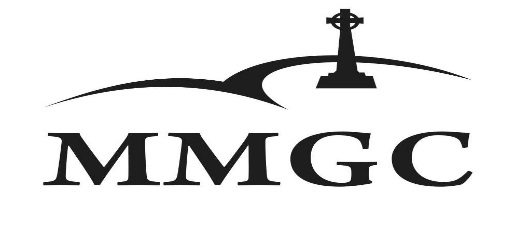                              Ryder Cup                19 – 21 November 2021Sponsor/ Team Name: ______________________________________________________Team Contact Person: ______________________________________________________The entry fee for all golfers includes the following:Free Practise Round Friday 19 Nov 2021Black Tie Dinner Friday 19 Nov 2021Entertainment and dinner Saturday 20 Nov 2021Halfway meals for both Saturday and Sunday Rounds 20 & 21 Nov 2021Prize Giving snacks Sunday 21 Nov 2021Ryder Cup 2021 ShirtGoody BagNon-golfers (partners of golfers & sponsors) who would like to join us for the Friday night black tie dinner or the Saturday night dinner & entertainment, are welcome to do so at R250 per person per dinner. Bookings are essential! Please indicate:Non-golfers for Friday night’s black-tie dinner Non- golfers for Saturday night’s entertainment dinner_____________ persons_____________ personsThe full programme will be emailed to you closer to the event.Entries close 8 Nov 2021! We will not take responsibility for changes in your team after the entries have closed.Your entry will only be confirmed once we have received your completed and signed entry form accompanied with the proof of payment. Please send your entry form and proof of payment to cygnature@mmge.co.za or golf@mmge.co.zaShirt SizePlayer NameEmailContact NumberH/Cap Index(S-XXXL)Fee:R6800 per four-ballAccount Name:Magersfontein Memorial Golf ClubMagersfontein Memorial Golf ClubBank:Standard BankAccount Number:041 697 685Branch Code:050002Reference:Team NameSignature: _____________________________Signature: _____________________________Name: ____________________________Company: ____________________________Company: ____________________________Date: ______________________________